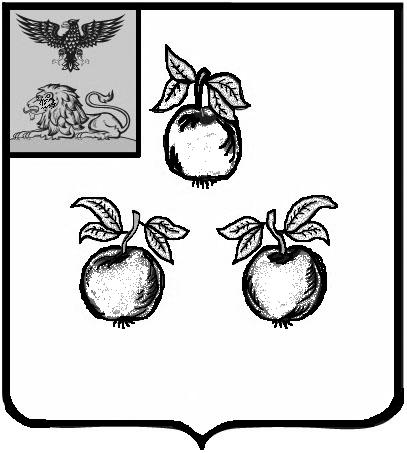 Председателю          								Муниципального совета                                           							   Корочанского района                 							        Субботину И.М.Уважаемый Иван  Михайлович!Прошу внести на рассмотрение Муниципального совета  Корочанского района проект решения «О мерах поддержки в сфере имущественных и земельных отношений на территории Корочанского района».При рассмотрении проекта решения на заседании Муниципального совета своим представителем назначаю Бувалко Ирину Владимировну – заместителя главы администрации района - председателя комитета муниципальной собственности и земельных отношений.Приложение: 1. Текст проекта решения  на 2 л. в 1 экз.  2. Пояснительная   записка   на  1 л. в 1 экз.    			  3. Копия проекта решения на USB-флеш-накопителе.Глава администрации Корочанского района	                                                                      Н.В. НестеровВносится главой администрации                                                                           Корочанского района                                                                            ПроектРЕШЕНИЕВ соответствии с Земельным кодексом Российской Федерации, постановлением правительства Белгородской области от 7 ноября 2022 года           № 662-пп «О мерах поддержки в сфере имущественных и земельных отношений на территории Белгородской области», в целях поддержки граждан Российской Федерации, призванных в соответствии с Указом Президента Российской Федерации от 21 сентября 2022 года № 647 «Об объявлении частичной мобилизации в Российской Федерации» на военную службу по мобилизации в Вооруженные Силы Российской Федерации, руководствуясь Федеральным законом от 6 октября 2003 года № 131-ФЗ «Об общих принципах организации местного самоуправления в Российской Федерации», Уставом муниципального района «Корочанский район» Белгородской области, Муниципальный совет Корочанского района р е ш и л :Предоставить физическим лицам, в том числе индивидуальным предпринимателям, призванным на военную службу по мобилизации                       в Вооруженные Силы Российской Федерации в соответствии с Указом Президента Российской Федерации от 21 сентября 2022 года № 647             «Об объявлении частичной мобилизации в Российской Федерации» или проходящим военную службу по контракту, заключенному в соответствии с пунктом 7 статьи 38 Федерального закона от 28 марта 1998 года № 53-ФЗ «О воинской обязанности и военной службе», либо заключившим контракт о добровольном содействии в выполнении задач, возложенных на Вооруженные Силы Российской Федерации (далее - физическое лицо), а также юридическим лицам, в которых одно и то же физическое лицо является единственным учредителем (участником) юридического лица и его руководителем, на территории Корочанского района следующие меры поддержки:освобождение от уплаты арендных платежей по договорам аренды земельных участков, находящихся в собственности муниципального района «Корочанский район» Белгородской области, иного имущества, находящегося в собственности муниципального района «Корочанский район» Белгородской области (далее - договоры аренды);- возможность досрочного расторжения договоров аренды без применения штрафных санкций.Освобождение от уплаты арендных платежей предоставляется на период прохождения физическим лицом, указанным в пункте 1 настоящего решения, военной службы или оказания им добровольного содействия в выполнении задач, возложенных на Вооруженные Силы Российской Федерации, и осуществляется на следующих условиях: - отсутствие использования арендуемого по договору имущества в период прохождения физическим лицом военной службы или оказания им добровольного содействия в выполнении задач, возложенных на Вооруженные Силы Российской Федерации;- представление арендодателю физическим лицом (членом его семьи, иным представителем) заявления об освобождении от уплаты арендной платы с приложением копий документов, подтверждающих факт прохождения военной службы или оказания добровольного содействия в выполнении задач, возложенных на Вооруженные Силы Российской Федерации;- недопущение установления дополнительных платежей, подлежащих уплате арендатором, в связи с предоставлением освобождения от уплаты арендных платежей;- осуществление арендодателем оплаты коммунальных платежей и иных эксплуатационных платежей, связанных с арендованным имуществом, в период освобождения от уплаты арендных платежей.3.	Расторжение договора аренды без применения штрафных санкций осуществляется на следующих условиях:- направление арендатором (уполномоченным им лицом) арендодателю уведомления о расторжении договора аренды с приложением копий документов, подтверждающих факт прохождения военной службы или оказания добровольного содействия в выполнении задач, возложенных на Вооруженные Силы Российской Федерации;- расторжение договора аренды со дня получения арендодателем уведомления о расторжении договора аренды;- недопущение начисления штрафов, процентов за пользование чужими денежными средствами или применения иных мер ответственности в связи с расторжением договора аренды (в том числе в случаях, если такие меры предусмотрены договором аренды).4.	Разместить настоящее решение на официальном web-сайте органов местного самоуправления Корочанского района (https://korochanskij-r31.gosweb.gosuslugi.ru) и сетевом издании Корочанского райoна «Ясный ключ» (https://korocha31.ru).5.	Контроль за выполнением настоящего решения возложить на постоянную комиссию Муниципального совета Корочанского района по вопросам бюджета, финансов, налоговой политики и муниципальной собственности. ПроектРЕШЕНИЯО мерах поддержки в сфере имущественных и земельных отношений на территории Корочанского районаПодготовлен:Заместитель председателя комитета- начальник отдела правовой работы с недвижимостью комитета муниципальнойсобственности и земельных отношений администрации района                                                                              А.В. ПсаревСогласован:Первый заместитель главы администрациирайона - председатель комитета финансов и бюджетной политики	                            Л.С. МерзликинаЗаместитель главы администрации района – председатель комитета муниципальной собственности и земельных отношений                                               И.В. БувалкоНачальник юридическогоотдела администрации района	                          Н.А. ОвчинниковаПОЯСНИТЕЛЬНАЯ ЗАПИСКАк проекту решения «О мерах поддержки в сфере имущественных и земельных отношений на территории Корочанского района»Данный проект разработан в соответствии с постановлением правительства Белгородской области от 7 ноября 2022 года № 662-пп «О мерах поддержки в сфере имущественных и земельных отношений на территории Белгородской области», руководствуясь Федеральным законом от 6 октября 2003 года № 131-ФЗ «Об общих принципах организации местного самоуправления в Российской Федерации», Уставом муниципального района «Корочанский район» Белгородской области. Данное решение выносится на обсуждение в целях поддержки граждан Российской Федерации, призванных в соответствии с Указом Президента Российской Федерации от 21 сентября 2022 года № 647 «Об объявлении частичной мобилизации в Российской Федерации» на военную службу по мобилизации в Вооруженные Силы Российской Федерации и предусматривает следующие меры поддержки:- освобождение от уплаты арендных платежей по договорам аренды земельных участков и иного имущества находящихся в собственности муниципального района «Корочанский район» Белгородской области;- возможность досрочного расторжения договоров аренды без применения штрафных санкций.Также определены условия предоставления вышеуказанных мер поддержки.Согласно вышеизложенному необходимо утвердить данный проект.Заместитель главы администрации района –    председатель комитета муниципальной     собственности и земельных отношений                                      И.В. БувалкоО мерах поддержки в сфере имущественных и земельных отношений на территории Корочанского района